Fußballverein Iffezheim 1919 e.V.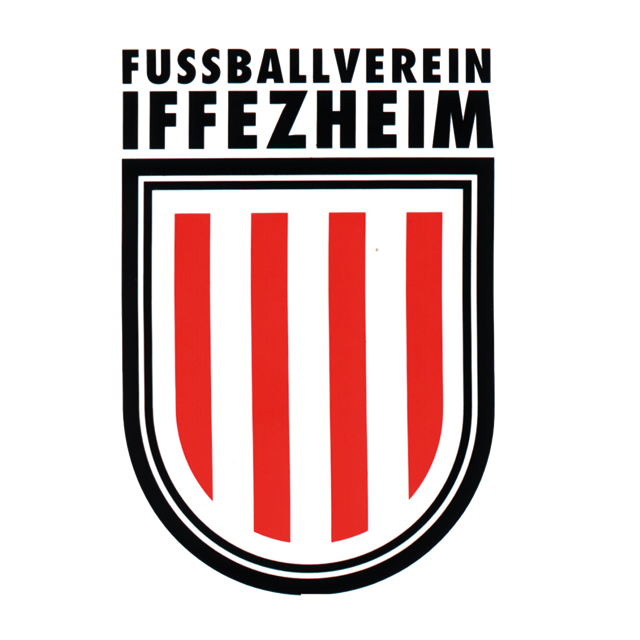 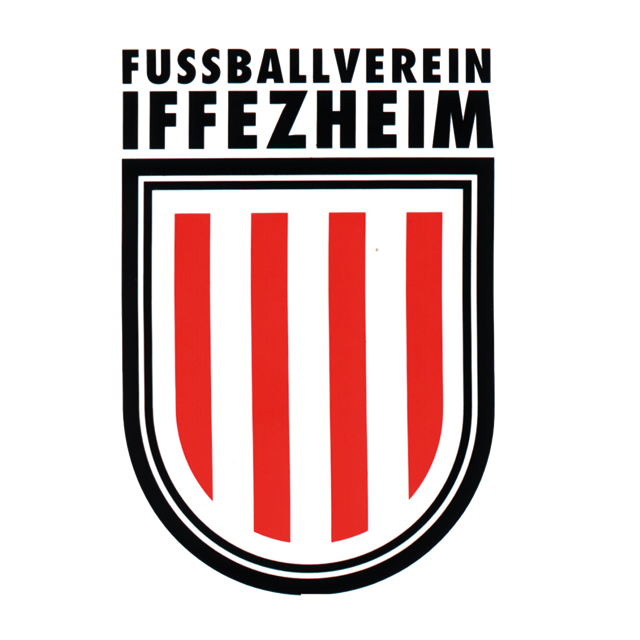 Beitrittserklärung oder ÄnderungsmitteilungHiermit beantrage ich die Mitgliedschaft beim FV Iffezheim 1919 e.V. und erkenne die Satzung anAktives Mitglied   (Jahresbeitrag   75,00 €)	Passives Mitglied (Jahresbeitrag  60,00 €) Jugend Mitglied   ( Jahresbeitrag  50,00 €)Familienbeitrag-Jugend: 2. Kind 25,00 €/Jahr, ab dem 3. Kind freiErteilung eines SEPA-LastschriftmandantesZahlungsempfänger: FV Iffezheim 1919 e.V., Am Sportplatz 1, 76473 IffezheimMandatsreferenz: Mitgliedsnummer des VereinsmitgliedesGläubiger-Identifikationsnummer: DE 70 ZZZ 00000466346Hiermit ermächtige/n ich/wir den Fußball Verein Iffezheim 1919 e.V. Zahlungen von meinem/unseren Kontomittels SEPA-Lastschrift einzuziehen. Bankinstitut:…..................................................................................................................Kontoinhaber:...................................................................................................................IBAN:..............................................................................BIC:......................................Als Erziehungsberechtigter des jugendlichen Antragstellers bin ich mit seinem Eintritt in den Verein einverstanden.Erklärung Erziehungsberechtigter über die Sportgesundheit des Jugendspielers:Wir bestätigen, dass unser Kind an keinen Krankheiten bzw. Verletzungen leidet, die bei sportlicher Betätigung zu einem Gesundheitsrisiko führen können oder sonstiger Vorsichtsmaßnahmen bedürfen.Des Weiteren stimmen wir der Veröffentlichung von Bildmaterial in den bekannten Medien (Gemeindeanzeiger, FVI Aktuell, Homepage und Facebook o.ä.), sowie der Speicherung im elektronischen Vereinsverwaltungsprogramm zu.Der Einzug der Mitgliederbeiträge findet einmal pro Jahr am 28.02. bzw. am nächsten Bankarbeitstag statt. Abmeldungen sind schriftlich mitzuteilen und zum Ende des Geschäftsjahres möglich. Es gilt eine Kündigungsfrist von drei Monaten zum Jahresende. Rückwirkende Gutschriften erfolgen nicht.  											   Version 25/01/2019Datenschutz / BetroffenenrechteDer Verein erhebt, verarbeitet und nutzt personenbezogene Datenseiner Mitglieder unter Einsatz von DV Anlagen zur Erfüllung derin dieser Satzung aufgeführten Zwecke und Aufgaben (z.B. Name undAnschrift, Bankverbindung, Telefonnummern und E-Mail Adressen, Geburtsdatum, Geburtsort, Staatsangehörigkeit, Funktionen im Verein,letzte Vereinszugehörigkeit)Durch ihre Mitgliedschaft und die damit verbundene Anerkennung dieser        Satzung stimmen die Mitglieder der Erhebung, Verarbeitung (Speicherung, Veränderung und Übermittlung) und Nutzung Ihrer personenbezogenenDaten im Rahmen der Erfüllung der    satzungsgemäßen Aufgaben und Zwecke des Vereins zu. Eine anderweitige Datenverwendung (z.B. Weitergabe wird nicht durchgeführt)Durch ihre Mitgliedschaft und die damit verbundene Anerkennung dieser Satzung stimmen die Mitglieder außerdem der Veröffentlichung von Bildern, Namen und Geburtstagslisten in Print- und Telemedien, sowie elektronischen Medien zu, soweit dies den satzungsgemäßen Aufgabenund Zwecken des Vereins entspricht.Jedes Mitglied hat im Rahmen der gesetzlichen Vorschriften der Datenschutzgesetze das Recht aufAuskunft über die zu seiner Person gespeicherten Daten, deren Empfängern sowie den Zweck der SpeicherungBerichtigung seiner Daten im Falle der UnrichtigkeitLöschung oder Sperrung seiner DatenWiderspruch gegen die Verarbeitung der Daten bei unsInformationspflicht im Umgang seiner personenbezogenen DatenDiese Einwilligung kann ich jederzeit für die Zukunft ohne Rechtsnachteile widerrufen.....................................................................................................(Datum u. Unterschrift des/der Antragstellers/Erziehungsberechtigten)					                                                                                                                                                                          Version 25/01/2019Nachname:Geburtsdatum:Vorname:Geschlecht:Straße u. Nr.Telefon/Handy:Postleitzahl:E-Mail:Ort:Letzter Verein:Eintrittsdatum: